به نام ایزد  دانا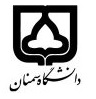 (کاربرگ طرح درس)                   تاریخ بهروز رسانی:          16/6/1400     دانشکده     علو م زیستی                                               نیمسال دوم سال تحصیلی 1401-1402بودجهبندی درسمقطع: کارشناسیکارشناسی ارشد□  دکتری□مقطع: کارشناسیکارشناسی ارشد□  دکتری□مقطع: کارشناسیکارشناسی ارشد□  دکتری□تعداد واحد: نظری عملی1تعداد واحد: نظری عملی1فارسی: آزمایشگاه ژنتیک مولکولیفارسی: آزمایشگاه ژنتیک مولکولینام درسپیشنیازها و همنیازها: همزمان با درس ژنتیک مولکولیپیشنیازها و همنیازها: همزمان با درس ژنتیک مولکولیپیشنیازها و همنیازها: همزمان با درس ژنتیک مولکولیپیشنیازها و همنیازها: همزمان با درس ژنتیک مولکولیپیشنیازها و همنیازها: همزمان با درس ژنتیک مولکولیلاتین: Molecular genetics lab لاتین: Molecular genetics lab نام درسشماره تلفن اتاق:    33464884 داخلی 26شماره تلفن اتاق:    33464884 داخلی 26شماره تلفن اتاق:    33464884 داخلی 26شماره تلفن اتاق:    33464884 داخلی 26مدرس: دکتر مریم حسنلومدرس: دکتر مریم حسنلومدرس: دکتر مریم حسنلومدرس: دکتر مریم حسنلومنزلگاه اینترنتی:منزلگاه اینترنتی:منزلگاه اینترنتی:منزلگاه اینترنتی:پست الکترونیکی: m.hassanlou@semnan.ac.irپست الکترونیکی: m.hassanlou@semnan.ac.irپست الکترونیکی: m.hassanlou@semnan.ac.irپست الکترونیکی: m.hassanlou@semnan.ac.irبرنامه تدریس در هفته و شماره کلاس: یک جلسه در هفتهبرنامه تدریس در هفته و شماره کلاس: یک جلسه در هفتهبرنامه تدریس در هفته و شماره کلاس: یک جلسه در هفتهبرنامه تدریس در هفته و شماره کلاس: یک جلسه در هفتهبرنامه تدریس در هفته و شماره کلاس: یک جلسه در هفتهبرنامه تدریس در هفته و شماره کلاس: یک جلسه در هفتهبرنامه تدریس در هفته و شماره کلاس: یک جلسه در هفتهبرنامه تدریس در هفته و شماره کلاس: یک جلسه در هفتهاهداف درس: آشنایی با آزمایشهای مرتبط با ژنتیک مولکولیاهداف درس: آشنایی با آزمایشهای مرتبط با ژنتیک مولکولیاهداف درس: آشنایی با آزمایشهای مرتبط با ژنتیک مولکولیاهداف درس: آشنایی با آزمایشهای مرتبط با ژنتیک مولکولیاهداف درس: آشنایی با آزمایشهای مرتبط با ژنتیک مولکولیاهداف درس: آشنایی با آزمایشهای مرتبط با ژنتیک مولکولیاهداف درس: آشنایی با آزمایشهای مرتبط با ژنتیک مولکولیاهداف درس: آشنایی با آزمایشهای مرتبط با ژنتیک مولکولیامکانات آموزشی مورد نیاز: پروژکتور، تخته وایت برد امکانات آموزشی مورد نیاز: پروژکتور، تخته وایت برد امکانات آموزشی مورد نیاز: پروژکتور، تخته وایت برد امکانات آموزشی مورد نیاز: پروژکتور، تخته وایت برد امکانات آموزشی مورد نیاز: پروژکتور، تخته وایت برد امکانات آموزشی مورد نیاز: پروژکتور، تخته وایت برد امکانات آموزشی مورد نیاز: پروژکتور، تخته وایت برد امکانات آموزشی مورد نیاز: پروژکتور، تخته وایت برد امتحان پایانترمامتحان میانترمارزشیابی مستمر(کوئیز)ارزشیابی مستمر(کوئیز)فعالیتهای کلاسی و آموزشیفعالیتهای کلاسی و آموزشینحوه ارزشیابینحوه ارزشیابی882222درصد نمرهدرصد نمرهکتاب آزمایشگاه ژنتیک کلاسیک و مولکولی دکتر محمد خلج کندریکتاب مبانی PCR و طراحی پرایمرکتاب آزمایشگاه ژنتیک کلاسیک و مولکولی دکتر محمد خلج کندریکتاب مبانی PCR و طراحی پرایمرکتاب آزمایشگاه ژنتیک کلاسیک و مولکولی دکتر محمد خلج کندریکتاب مبانی PCR و طراحی پرایمرکتاب آزمایشگاه ژنتیک کلاسیک و مولکولی دکتر محمد خلج کندریکتاب مبانی PCR و طراحی پرایمرکتاب آزمایشگاه ژنتیک کلاسیک و مولکولی دکتر محمد خلج کندریکتاب مبانی PCR و طراحی پرایمرکتاب آزمایشگاه ژنتیک کلاسیک و مولکولی دکتر محمد خلج کندریکتاب مبانی PCR و طراحی پرایمرمنابع و مآخذ درسمنابع و مآخذ درستوضیحاتمبحثشماره هفته آموزشیایمنی در آزمایشگاه و گروه بندی دانشجویان1محلول سازی: آشنایی با انواع محلولها و روش تهیه بافر لیز کننده سلولهای خونی جهت استخراج DNA و آشنایی با سمپلر2آشنایی با سایت NCBI و پیدا کردن توالی یک ژن و یک ترانسکریپت3طراحی پرایمر- آشنایی با کلونینگ4استخراج DNA از خون5اسپکتروفوتومتری و سنجش غلظت اسیدهای نوکلئیک6واکنش زنجیره ای پلیمراز  (PCR)7الکتروفورز بر روی ژل جهت مشاهده محصول PCR و پلاسمید EGFP-C1 و DNAی استخراج شده8آنزیمهای برش دهنده DNA و واکنش هضم آنزیمی محصول PCR و DNAی پلاسمیدی9استخراج پلاسمید هضم شده از ژل10اتصال قطعات DNA و روشهای تسهیل آن11تهیه باکتری مستعد12انتقال DNA به باکتری مستعد (ترانسفورمیشن)13شناسایی کلونی های نوترکیب توسط روش کلنی-PCR و الکتروفورز14الکتروفورز نتایج PCR15امتحان عملی و تئوری16